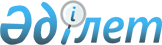 О внесении изменений в постановление Правительства Республики Казахстан от 7 сентября 2009 года № 1314Постановление Правительства Республики Казахстан от 9 октября 2009 года № 1552

      Правительство Республики Казахстан ПОСТАНОВЛЯЕТ:



      1. Внести в постановление Правительства Республики Казахстан от 7 сентября 2009 года № 1314 «О введении временного запрета на вывоз бензина и дизельного топлива» следующие изменения:



      в заголовке слова «и дизельного топлива» исключить;



      абзац третий пункта 1 исключить.



      2. Комитету таможенного контроля Министерства финансов Республики Казахстан принять необходимые меры по выполнению пункта 1 настоящего постановления.



      3. Министерству иностранных дел Республики Казахстан уведомить в установленном порядке Интеграционный комитет Евразийского экономического сообщества о снятии запрета на вывоз с территории Республики Казахстан дизельного топлива.



      4. Настоящее постановление вводится в действие со дня первого официального опубликования.      Премьер-Министр

      Республики Казахстан                       К. Масимов
					© 2012. РГП на ПХВ «Институт законодательства и правовой информации Республики Казахстан» Министерства юстиции Республики Казахстан
				